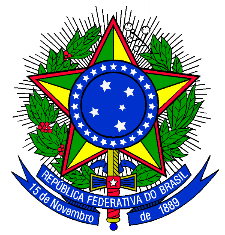 MINISTÉRIO DA EDUCAÇÃO                  UNIVERSIDADE FEDERAL DO PIAUÍCAMPUS UNIVERSITÁRIO MINISTRO PETRÔNIO PORTELACENTRO DE CIÊNCIAS HUMANAS E LETRASDepartamento de Ciências Jurídica  CEP. 64049-550 - Teresina-PI - Bairro Ininga – telefone: 86-3215-5775Retificação de edital para seleção de TutoresSegue abaixo a retificação que trata do Edital de seleção de Tutores:Onde lê-se:     O Departamento de Ciências Jurídicas faz saber aos interessados que no período de 10 de outubro a 15 de outubro de 2014, das 08:30h às 12:00h e das  14:00h às 18:30h estarão abertas as inscrições para o Processo de Seleção de Tutores não remunerados para orientação aos alunos do Curso de Direito da UFPI.Leia-se:            O Departamento de Ciências Jurídicas faz saber aos interessados que no período de 10 de outubro a 16 de outubro de 2014, das 8:30h às 12h e das 14:00h às 18:30h estarão abertas as inscrições para o  Processo de Seleção de Tutores não remunerados para orientação aos alunos do Curso de Direito UFPI.Publicação do resultadoOnde lê-se:       a) O resultado será publicado no mural do Departamento de Ciências Jurídicas, na página do Curso de Direito no site da UFPI – www.ufpi.br/direito e no SIGAA, no dia 14 de outubro de 2014.Leia-se:             a) O resultado será publicado no mural do Departamento de Ciências Jurídicas e na página de Direito no site SIGAA, no dia 16 de outubro de 2014.Maria Sueli Rodrigues de SousaChefe do Departamento de Ciências Jurídicas